+
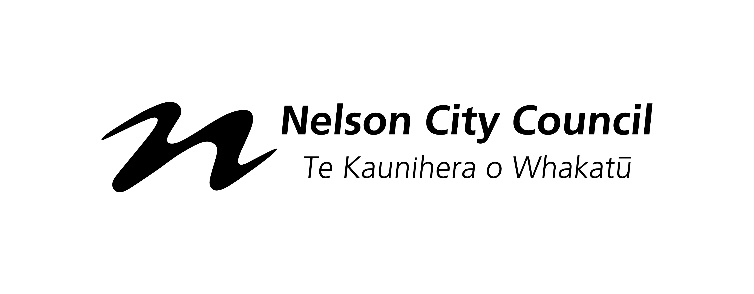 Heritage Project FundInformation Sheet 2021
IntroductionFollowing the adoption of the Whakatū Nelson Heritage Strategy in November 2006, the Council established a fund to provide grants to the owners of historic properties or with archaeological sites located on their property, and to others concerned with the city’s heritage, to encourage the conservation of buildings, objects and sites of heritage value in the city.
Grants are available to maintain, repair, restore, stabilise (see definitions next page) or provide advice and work for statutory seismic strengthening for buildings, objects and sites identified in the Nelson Resource Management Plan. The Heritage Project Fund is a limited funding resource so is therefore contestable, and it may not be possible to support all applications. A summary of the grants allocated in 2020 is available online at nelson.govt.nz/heritage-project-fund.Amount available: Grants are available for successful projects with a minimum of $1,000 (GST included). The total available fund for this year is $107,798. 
Eligibility criteria:The building, object or site must be listed in the Nelson Resource Management Plan. The building, object or site must not be owned by the Crown or Council, or their agencies.The following types of projects are eligible for funding:Stabilisation, repair or restoration of original heritage fabric relating to historic buildings or structures (e.g. repairs to masonry, joinery, plaster or glazing, earthquake strengthening1 or fire protection); provided the work has all necessary Council and Heritage New Zealand approvals and is to the standard approved by Council.Professional services (e.g. research, condition reports, conservation plans, heritage plans, conservation work specifications, management plans)Assistance will not be provided for non-essential additions or alterations to listed buildings or objects, nor for the acquisition or relocation of listed buildings, objects or sites.Applications must be made and the grant agreement must be signed before the work starts (retrospective funding is not available) and work must be completed by the end of the financial year for which the Council has allocated the funding (i.e. for this round work must be completed by 30 June 2022).Funding uses regarding building conservation include:WaterproofingEarthquake strengtheningUnderfloor ventilation/damp proofingOne-off heritage features (e.g. provision of architraves)Appraisals or proposals for further funding 
Assessment criteria:The contribution that the proposed work will make to the ongoing conservation and retention of the heritage values of the building, object or siteGrants will be assessed as a percentage of the heritage conservation component of the work, and not the total project costThe urgency of the work to maintain the heritage values of the building, object or siteThe level of conservation standards proposedThe extent to which the application exhibits sound heritage management planning and includes appropriate documentation of specifications, drawings and costings or conservation plansThe financial and project management capacity of the applicant and/or advisorsApplications for routine maintenance or repair to listed buildings, objects or sites will be given low priority.
Who can apply? Owners of a listed heritage building, object or siteIwiNon-profit incorporated heritage groups or organisations; Specialist bodies established to conserve or manage heritage places.	Grants are not available for the Council, central government or their agencies. 
How to apply	Complete the Application Form and submit it to the Council at the address shown.  Applications close 5:00pm Friday 07 May 2021.	If you have any questions please contact Richard Popenhagen, Environmental Programmes Adviser, on 03 546 0251 or email richard.popenhagen@ncc.govt.nz.
DefinitionsMaintenance:	The protective care of a place.Preservation: 	Maintaining a place with as little change as possibleReassembly:	(Anastylosis) putting existing but dismembered parts back togetherReconstruction:	Building again in the original form using old or new materialReinstatement:	Putting components of earlier material back in positionRepair:	Making good decayed or damaged materialRestoration:	Returning a place as nearly as possible to a known earlier state by reassembly, reinstatement and/or removal of extraneous additions.Stabilisation:	The arrest of the process of decay.